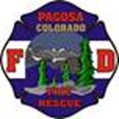 The Pagosa Fire Protection District Board of Directors will hold its regular meeting on Tuesday, January 2, 2024, following the regular meeting of the Pagosa Fire Protection District Board of Trustees being held at 5:30 p.m.  The meeting will be held at 165 North Pagosa Blvd., Pagosa Springs, Colorado.  These meetings are open to the public.BOARD OF DIRECTORSCall to OrderApproval or Adjustments to the AgendaPublic CommentApproval of the December 12, 2023 Regular Meeting MinutesOld BusinessNew BusinessConsideration of Resolution 2024-01 Adopting the 2024 Budget, Setting Mill Levies and Appropriating Sums of MoneyReportsAttorney ReportFinancial ReportDeputy Chief ReportChief ReportGood of the Order AdjournmentI hereby certify that the above Notice of Meeting was posted in the designated location at least 24 hours prior to said meeting.